3700Fecha: _______________COMPROMISO PADRES DE FAMILIAAUXILIO ECONOMICOS FOMENTO A LA PERMANENCIA FR-BI-010 V-1  14/08/2019Yo ________________________________________________ identificado con C.C ____ No. _______________________________ como padre de familia responsable de______________________________________ me comprometo a cumplir con los parámetros estipulados en el reglamento de fomento a la permanencia, con el fin de cumplir con mis deberes y obligaciones como padre de familia y beneficiarios de los auxilios económicos brindados por el IES CINOC.A su vez me comprometo a brindar información a la Coordinación de Bienestar y su equipo psicosocial cada vez que se requiera.Atentamente,Nombre.________________________Doc. de identidad________________Firma: _________________________ 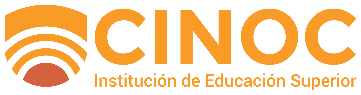 3700Fecha: _______________COMPROMISO PADRES DE FAMILIAAUXILIO ECONOMICOS FOMENTO A LA PERMANENCIA FR-BI-010 V-1Yo ________________________________________________ identificado con C.C ____ No. _______________________________ como padre de familia responsable de______________________________________ me comprometo a cumplir con los parámetros estipulados en el reglamento de fomento a la permanencia, con el fin de cumplir con mis deberes y obligaciones como padre de familia y beneficiarios de los auxilios económicos brindados por el IES CINOC.A su vez me comprometo a brindar información a la Coordinación de Bienestar y su equipo psicosocial cada vez que se requiera.Atentamente,Nombre.________________________Doc. de identidad________________Firma: _________________________ 